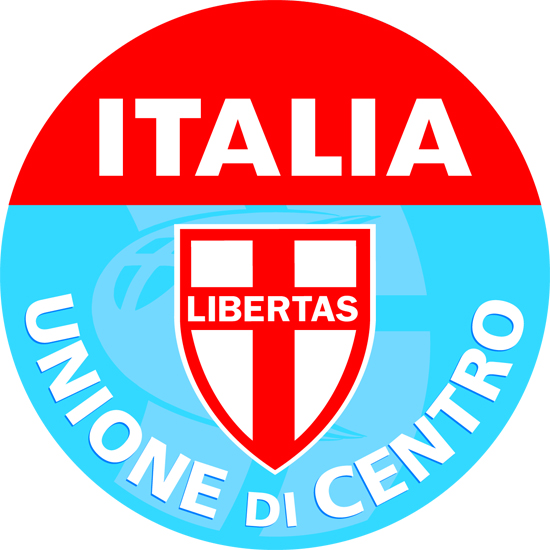 MOZIONE-ATTO D’INDIRIZZOAl SindacoAl Presidente del Consiglio ComunaleOGGETTO: Riduzione Tassa di occupazione suolo pubblico.Gruppo UDCPREMESSO che la tassa Tosap è un canone che devono pagare tutti i pubblici esercizi che svolgono la propria attività all’esterno dei propri locali su aree di proprietà comunaleMOLTE di queste attività insistono sul Centro Storico e occupano il suolo durante il periodo estivo, elementi, questi, che vanno presi in considerazione perché al cittadino o al turista va concesso di poter usufruire dei servizi al meglio, ossia prendere una consumazione all’aperto per godere del clima  e poter assistere alle manifestazioni che, solitamente, vengono fatte CONSIDERATO che la  tassazione del suolo pubblico , per i tavoli e le sedie all’esterno dei locali, con pagamento prima dell’inizio della stagione estiva, può gravare notevolmente sulle attività commerciali, già mortificate dalla crisi in cui verosimilmente versano, è una cifra che forse risulta insostenibile economicamente, tanto da optare per non svolgere l’ attività all’esterno o a limitarla IN un’ottica di sviluppo turistico e di riqualificazione del centro storico, affinché lo stesso sia fruibile e vitale, con bar, ristoranti e locali che hanno tavoli e sedie all’esterno, come sempre è avvenutoSI CHIEDEAl Sindaco e alla Giunta comunaleDi valutare la possibilità di esentare dal pagamento, o ridurre lo stesso, per quelle attività che, dietro richiesta di godimento del suolo pubblico, si impegneranno ad abbellire lo stesso (con piante, fiori…) e a garantire eventi che possano essere di attrazione per i cittadini residenti, ma soprattutto come messaggio di accoglienza ai nostri cittadini all’estero o ai turisti che avranno voglia di soggiornare a Valguarnera, così da lanciare il messaggio che il suolo libero non deve essere utilizzato come “moneta” per il Bilancio comunale.Al Presidente del Consiglio comunale si prega di incardinare la presente al primo consiglio comunale utile.                                                                                                          Il Capogruppo Ins. Filippa D’Angelo